satpredmetNastavni sataktivnosti1.VJMolitva (ovo je za obadva sata za ovaj tjedan) Izmoli svoju najdražu molitvu za sve bolesne ljude  i one koje je  pogodio potres u Hrvatskoj.2.EJ Odjeća Napraviti plakat o odjeći.Pronaći slike odjeće koju smo obrađivali. To mogu biti slike iz besplatnih prospekata trgovačkih lanaca. Nalijepiti  pojedinačne sličice na veći papir ( A3 ) i ispod svake  sličice napisati  pripadajuću riječ na engleskom. Kad krenete u školu donijeti ćete taj plakat. https://quizlet.com/_87op6r?x=1qqt&i=2onh6p3. i 4. LK/HJSvjetski Dan voda https://wakelet.com/wake/aab558f6-d492-4a49-bc07-c753366cef2dPogledaj video, riješi slagalicu i osmosmjerku. Pokušaj izvesti pokuse uz prisustvo odraslih. Ostale zadatke radimo sutra.5.DOPČitanje i pisanje pisanim slovima  ttps://wordwall.net/hr/resource/522305/pravilno-složi-riječi-u-rečenicama-potom-ih-prepiši-u-pisanku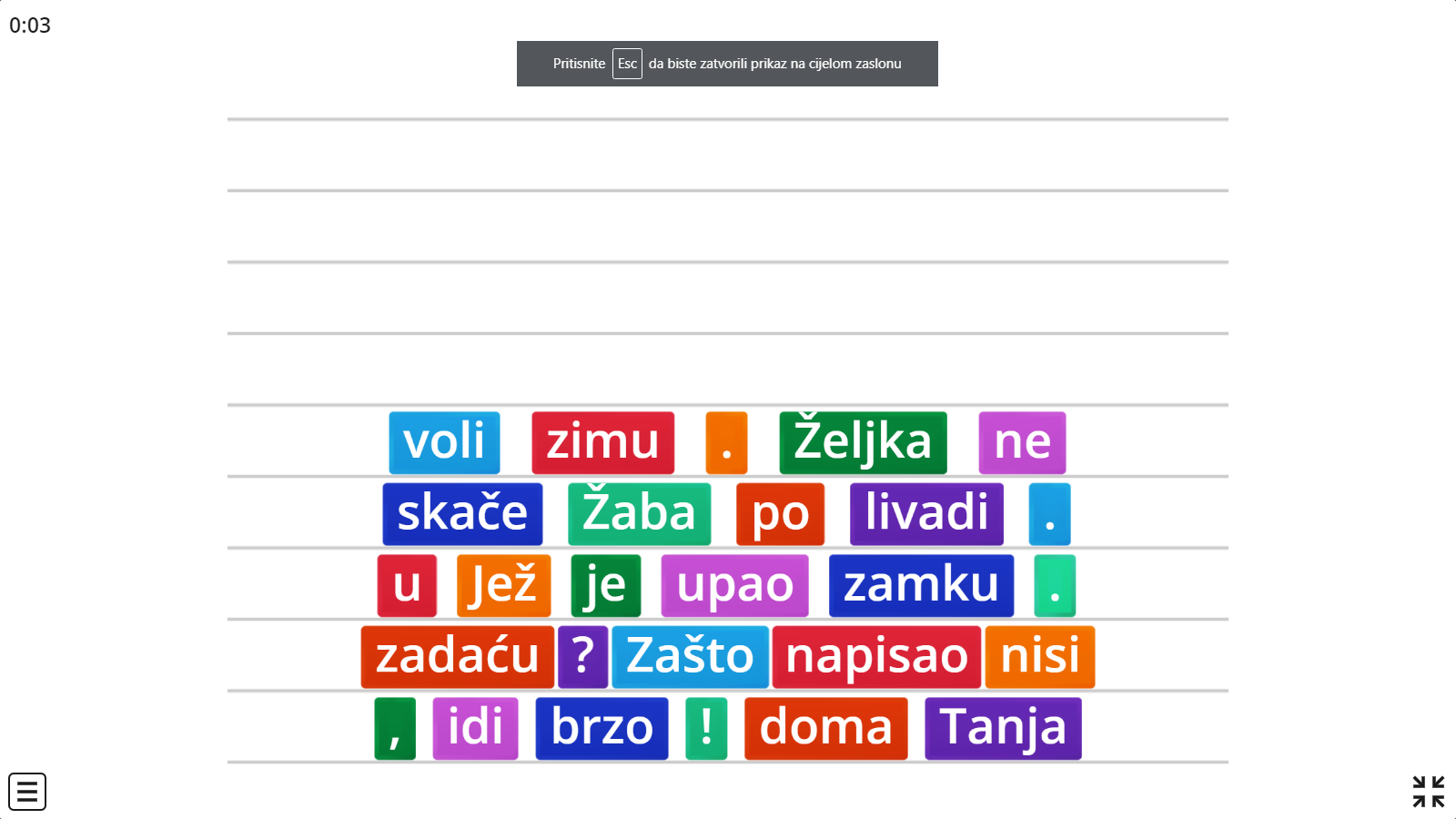 6. i 7. INFPozivnica za rođendan Evo vam zadaće za ovaj tjedan: U aplikaciji Word napraviti pozivnicu za proslavu rođendana uz korištenje boja i različitih lijepih slova. Spremiti sliku i poslati mi je na mail adresu: sbarbaricosml@gmail.comNa satu smo već pokazivali kako se to radi.                                                                                                                                                        Učenici to ne mogu sami, pa molim roditelje za suradnju i pomoć kod slanja zadaće.